СК «ЛЕГКОАТЛЕТИЧЕСКИЙ  МАНЕЖ                                                    20 февраля 2020г., четвергТРАДИЦИОННЫЕ СОРЕВНОВАНИЯ ПО ЛЕГКОЙ АТЛЕТИКЕ ПАМЯТИ У.К.КЕККОНЕНА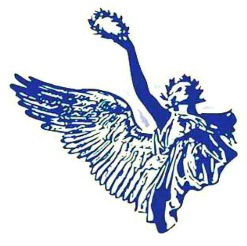 15.45    Торжественное открытие соревнований16.00    Бег на 60 м с/б                 забегимужчины16.10Прыжок с шестомфинальные соревнованияженщины16.10   Бег на 60 м с/б                 забегиженщины16.20Прыжок в длину                        финальные соревнованияженщины16.20    Бег на 200 м             забегиженщины16.30Толкание ядрафинальные соревнованиямужчины16.35    Бег на 200 м             забегимужчины16.55    Бег на 60 м с/б                 финалженщины17.05    Бег на 60 м с/б                 финалмужчины17.15    Бег на 60 м                 забегиженщины17.20Прыжок в длину                        финальные соревнованиямужчины17.25Бег на 60 м              забегимужчины17.35    Награждение Длина Ж, 60 м с/б М, Ж, Шест Ж, Ядро М17.45    Бег на 200 м             финалженщины17.50    Бег на 200 м             финалмужчины17.50Прыжок с шестомфинальные соревнованиямужчины17.55Прыжок в высоту                        финальные соревнованияженщины18.00Толкание ядрафинальные соревнованияженщины18.05    Бег на 800 м             финальные забегиженщины18.15    Награждение 200 м М, Ж18.20Бег на              финальные забегимужчины18.30Тройной прыжок                        финальные соревнованияженщины18.40Бег на 60 м             финалженщины18.45Бег на 60 м             финалмужчины18.50   НаграждениеШест М, Ядро Ж, Длина М, 800 м Ж, 1500 м М18.55    Бег на              финальные забегиженщины19.00Прыжок в высоту                        финальные соревнованиямужчины19.05Бег на              финальные забегимужчины19.20Тройной прыжок                        финальные соревнованиямужчины19.30     Бег на 3000 м             финальный забегЖенщиныМужчины19.45    Награждение60 м М, Ж, Тройной Ж, Высота Ж, 400 м М, Ж20.00    НаграждениеТройной М, Высота М, 3000 м М, Ж 